Сумська міська радаВиконавчий комітетРІШЕННЯРозглянувши звернення Публічного акціонерного товариства  «Сумське машинобудівне науково-виробниче об’єднання» (далі-ПАТ ) про перегляд затверджених норм витрат теплової енергії на опалення житлових будинків (лист від 04.05.2018р.     №21/294) та на потреби гарячого водопостачання споживачів категорій «Населення»,  «Інші» та «Бюджет» (лист від 03.07.2018р.№ 21/361),   які знаходяться в зоні обслуговування ПАТ в м. Суми, відповідно до пункту 3 статті 7, пункту 4 статті 19 Закону України «Про житлово-комунальні послуги», на підставі Керівного технічного матеріалу 204 України 244-94 «Норми та вказівки по нормуванню витрат палива та теплової енергії на опалення житлових та громадських споруд, а також на господарсько – побутові потреби в Україні», наказу Державного комітету України з питань житлово-комунального господарства від 25.04.2005р. №60 «Про затвердження Порядку визначення виконавця житлово-комунальних послуг у житловому фонді», керуючись частиною першою статті 52 Закону України «Про місцеве самоврядування в Україні», виконавчий комітет Сумської міської ради                                                ВИРІШИВ:Затвердити питому норму витрат теплової енергії на потреби опалення житлових будинків, які знаходяться в зоні надання послуг Публічного акціонерного товариства «Сумське машинобудівне науково-виробниче об’єднання», у розмірі 0,172 Гкал/м2 на рік.           2. Затвердити питому норму витрат теплової енергії на потреби  гарячого водопостачання споживачів категорій «Населення»,  «Інші» та «Бюджет»,   які знаходяться в зоні надання послуг Публічного акціонерного товариства «Сумське машинобудівне науково-виробниче об’єднання»  на підігрів 1 м3 гарячої води: для категорії «Населення» споживачів з рушникосушильниками у розмірі 0,050 Гкал та 0,048 Гкал - без рушникосушильників, для категорії споживачів  «Інші» та « Бюджет» - 0,0504 Гкал.3. Рішення набирає чинності з моменту оприлюднення на офіційному веб-сайті Сумської міської ради.Міський голова                                                                              О.М. ЛисенкоРибальченко І.А, 771-734Розіслати: Яременку Г.І., Журбі О.І., Масік Т.О., Рибальченко І.А.., Кохан А.І.ЛИСТ ПОГОДЖЕННЯ       до проекту рішення виконавчого комітету Сумської міської ради«Про затвердження норм витрат теплової енергії на потреби централізованого опалення житлових будинків та гарячого водопостачання категорій споживачів «Населення»,  «Інші» та «Бюджет»,  яким надає послуги  ПАТ «СУМСЬКЕ НВО» Заст. Директора ДКППВ ПАТ «Сумське НВО»                        І.А. РибальченкоДиректор департаменту                                                                Г.І. Яременкоінфраструктури міста Сумськоїміської ради                                                                                    Начальник відділу юридичного та                                              Ю.П. Мельник  кадрового забезпечення Департаментуінфраструктури містаСумської міської ради                                                                   Заступник міського голови з питань                                           О.І. Журбадіяльності виконавчих органів радиСумської міської ради                                                                  Начальник правового управлінняСумської міської ради                                                                  О.В. ЧайченкоЗаступник міського голови,                                                         С.Я. Паккеруючий справами виконавчогокомітету Сумської міської ради                                                 Проект рішення підготовлений з урахуванням вимог Закону України                        «Про доступ до публічної інформації» та Закону України «Про захист персональних даних». «___» _________ 2018 р.  І.А. Рибальченко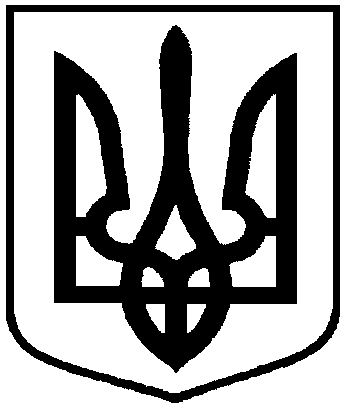 Проектоприлюднено          «__»_________ 2018 р.від      № Про затвердження норм витрат теплової енергії на потреби централізованого опалення житлових будинків та гарячого водопостачання категорій споживачів «Населення»,  «Інші» та «Бюджет»,  яким надає послуги  ПАТ «СУМСЬКЕ НВО» Начальник відділу протокольної роботи та контролю Сумської міської ради    Л.В. Моша